.ΘΕΜΑ: Ανάρτηση προσφορών και ανάθεση  εκπ/κης Επίσκεψης  της Περιβαλλοντικής ομάδας του Γενικού Λυκείου Μελεσών στ’ Ανώγεια-περιοχή ΝίδαΣύμφωνα με την Υ.Α.33120/ΓΔ4/28-2-17 αρ. ΦΕΚ 681/6-3-17 ανακοινώνεται ότι το Γενικό Λύκειο Μελεσών, μετά τη σχετική προκήρυξη (Α.Π. 87/ 21-2-19) και την αξιολόγηση των προσφορών από επιτροπή (πράξη 5η/26-2–19), ανέθεσε τη μετακίνηση των μαθητών του Λυκείου στο Τουριστικό γραφείο 365 TOURS κρίνοντας την  προσφορά του: 270 ευρώ για ένα λεωφορείοΠλέον συμφέρουσα οικονομικά, σύμφωνα με τις προϋποθέσεις της σχετικής πρόσκλησης εκδήλωσης ενδιαφέροντος. Συνολικά κατατέθηκαν  δύο( 02) κλειστές προσφορές  στο ΓΕΛ Μελεσών ,πληρούσες όλες τις προϋποθέσεις  της σχετικής προκήρυξης,  από τα τουριστικά γραφεία, για ένα λεωφορείο με ΦΠΑ:  Α)  365Tours : 270 ευρώΒ)  Τravelink: 309 ευρώΗ προθεσμία για πιθανές ενστάσεις λήγει την ΠΈΜΠΤΗ   28/2/19 και ώρα 10.00, οπότε και θα πρέπει να έχουν υποβληθεί στο γραφείο της Διεύθυνσης του σχολείου.	                                                       Ο  ΔΙΕΥΘΥΝΤΗΣ                                                                       α.α.  η ΥΠΟΔ/ΝΤΡΙΑ                                                                       ΠΑΧΑΚΗ   ΕΙΡΗΝΗ                                                                        Μαθηματικός 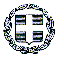 ΕΛΛΗΝΙΚΗ ΔΗΜΟΚΡΑΤΙΑ        Μελέσες,     26/2 /2019ΥΠ.  ΠΑΙΔΕΙΑΣ  ΕΡΕΥΝΑΣΚΑΙ  ΘΡΗΣΚΕΥΜΑΤΩΝ ΠΕΡΙΦΕΡΕΙΑΚΗ Δ/ΝΣΗ Π/ΘΜΙΑΣ                            Αρ. Πρωτ.: 92& Δ/ΘΜΙΑΣ ΕΚΠ/ΣΗΣ ΚΡΗΤΗΣΔ/ΝΣΗ Δ/ΘΜΙΑΣ ΕΚΠΑΙΔΕΥΣΗΣΗΡΑΚΛΕΙΟΥΓΕΝΙΚΟ ΛΥΚΕΙΟ ΜΕΛΕΣΩΝ  Προς: Δ.Δ.Ε.  ΗΡΑΚΛΕΙΟΥΤαχ. Διεύθυνση: Μελέσες Τ.Κ.: 70300 ΤΗΛ. 2810-741356 FAX: 2810-741356 Email: mail@lyk-meles.ira.sch.grΠΛΗΡΟΦ.: ΔΡΑΚΑΚΗΣ  ΝΙΚΟΛΑΟΣ                  ΠΑΧΑΚΗ  ΕΙΡΗΝΗ